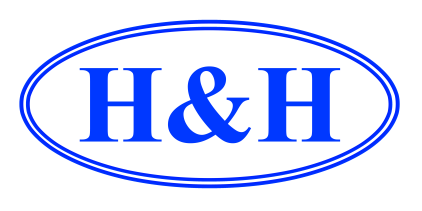 АЖИЛД ОРОХЫГ ХҮСЭГЧИЙН  ӨРГӨДЛИЙН МАЯГТНэг. ҮНДСЭН МЭДЭЭЛЭЛХороо: _________  Хороолол, гудамж, байшин, хаалга:____________________________________________________Тухайн хаяг дээр оршин сууж байгаа хугацаа: ___________________________________________________________Гэрийн утас: ___________   Гар утас:  _______________   И-мэйл хаяг:  ______________________________________Хоёр. ГЭР БҮЛИЙН БАЙДАЛА. Гэр бүлийн байдал: /Зөвхөн ам бүлд байгаа хүмүүсийг бичнэ/Б. Ураг төрлийн байдал: /Эцэг,эх ах дүү, өрх тусгаарласан үр хүүхдээ оруулна/Гурав. БОЛОВСРОЛА. Таны эзэмшсэн мэргэжил, боловсрол: / Ерөнхий боловролын сургуулийг оролцуулан бичнэ/Б. Мэргэжлийн бэлтгэл: /Курс, дамжаа, сургалтанд хамрагдсан байдлаа бичнэ/Дөрөв. АЖИЛЛАСАН БАЙДАЛА. Хөдөлмөр эрхлэлтийн байдал: /Одоо эрхэлж буй ажлаасаа эхлэн бөглөнө үү/Б. Таны ажил мэргэжил, туршлага, ур чадварын талаар тодорхойлолт гаргах 3 хүний тухай мэдээлэлТав. УР ЧАДВАРА. Гадаад хэлний мэдлэг: /тохирох багананд түвшинг “+” гэж тэмдэглэнэ/Та ямар нэг хэлний түвшин тогтоох шалгалт өгсөн эсэх: /TOEFL, IELTS, GMAT г.м./Тийм ________			Нэр: _____________________  Огноо: ______________   Оноо: _________________				Нэр: _____________________  Огноо: ______________   Оноо: _________________Үгүй ________Б. Компьютерийн мэдлэг: /тохирох багананд түвшинг “+” гэж тэмдэглэнэ/В. Авъяас чадвар: Д. Та үндсэн мэргэжлээсээ гадна ямар чиглэлийн ажил хийх сонирхолтой ба ямар ажлыг хийх чадвартай, мөн ямар туршлага  хуримтлуулсан бэ? / Жишээ нь: инженерээс гадна хангамжийн ажлыг, маркетингаас гадна гадаад харилцааны ажлыг, харуулаас гадна сантехникийн ажлыг хариуцаж чадна гэх мэтчилэн /1.__________________________________________ 2. ___________________________________________________3.__________________________________________ 4. ___________________________________________________Зургаа. ШАГНАЛ, ШИЙТГЭЛА. Таны гаргаж байсан амжилт болон гавъяа шагнал:Б. Шийтгэл: /Урьд өмнө ял шийтгэл эсвэл ямар нэг сахилгын арга хэмжээ авагдаж байсан эсэх/Үгүй ________ 	 Тийм ________ 	 Тайлбар ______________________________________________________________Долоо. БУСАДА. Биеийн өндөр: ____  Цусны бүлэг: _____  Та өөрийн эрүүл мэндийн талаар бичнэ үү? ____________________________________________________________________________________________________________________________Б. Жолооны үнэмлэхтэй эсэх: ___________  Ангилал: _____________  Хэдэн жил машин барьж байгаа: _____________В. Цэргийн алба хаасан эсэх:   тийм ______  үгүй ______  Тийм бол хэдэн онд: _________________________________Г.Таны хувийн зан чанар: ____________________________________________________________________________Д. Таны сонирхол /хобби /: ____________________________________________________________________________Е. Таны ирээдүйн зорилго: ______________________________________________________________________________________________________________________________________________________________________________Ё. Яаралтай  үед холбоо барих хүний нэр,  утас, хаяг: ________________________________________________________________________________________________________________________________________________________Ж. Өөрийнхөө талаар нэмж танилцуулах зүйл: _____________________________________________________________ Ажлын байрны мэдээллийг авсан эх сурвалж:   1. Сонин   2. ТВ   3. Таньдаг хүн   4. Зуучлалын газар  5. Бусад _______Дээрхи мэдээллийг үнэн зөв бөглөсөн: __________________   /  _____________________ /                                                   		   Гарын үсэг                                 Нэр	               20 ___ он ___ сар ___ өдөрАнкетаар өгсөн таны мэдээлэл, ур чадвар манай тавьж буй шаардлагад нийцэж  байвал бид тантай эргэн холбоо барих болно!БАЯРЛАЛАА, ТАНД АМЖИЛТ ХҮСЬЕ!Сонирхож буй албан тушаал: ______________________________ Таны хүсч буй цалин: ____________________________________ Ажилд орох боломжтой огноо: ____________________________ Одоо эрхэлж буй ажил: ___________________________________Санамж:  Компани өргөдлийг хүлээж авснаар ажилд орохыг хүсэгчийн өмнө ямар нэг үүрэг хариуцлага хүлээхгүй бөгөөд хавсаргасан материалыг буцаан олгохгүй.Өргөдлийн маягтыг бөглөхдөө бүх асуултад  тодорхой үг товчлохгүйгээр бичнэ үүЦээж зураг, иргэний үнэмлэхийн хуулбар, их дээд сургуулийн диплом болон ерөнхий боловсролын гэрчилгээний хуулбарыг  заавал хавсаргах шаардлагатай.    Эцэг /эх/-ийн нэр: _________________________    Өөрийн нэр: _________________________   Ургийн овог: ____________________________	_   Үндэс угсаа: _________________________Төрсөн он ________ сар _______ өдөр _______     Нас:_____________   Хүйс: ____________Төрсөн  аймаг, хот, сум, дүүрэг:  __________________________________________________Иргэний үнэмлэхний дугаар: ________________   Регистрийн дугаар: ___________________Улсад ажилласан нийт жил: ________   Үүнээс: Нийгмийн даатгал төлсөн жил:  ___________Оршин суугаа хаяг:  Аймаг/хот: _______________________   Сум/дүүрэг: _______________ №Таны хэн болохОвог нэрНас Хаана ажилладагАлбан тушаалХолбоо барих утас№Таны юу болохОвог нэрНасХаана ажилладагАлбан тушаалХолбоо барих утас№ХаанаСургуулийн нэрЭлссэногнооТөгссөн огнооЭзэмшсэн мэргэжилГэрчилгээ, дипломны №Голч дүн№ХаанаСургалт явуулсан байгууллагын нэрХамрагдсан хугацааСургалтын сэдэв/чиглэлҮнэмлэх,гэрчилгээний №№Байгуулагын нэрАлбан тушаалОрсоногнооГарсан огнооГүйцэтгэж байсан ажил, үүргээ товч бичнэ үүАжлаас гарсан шадтгаан№Хэний хэнЭрхэлдэг ажилХолбоо барих хаяг, утасТайлбарГадаад хэлний нэрЯрьсныг ойлгохЯрьсныг ойлгохЯрьсныг ойлгохӨөрөө ярихӨөрөө ярихӨөрөө ярихУншиж ойлгохУншиж ойлгохУншиж ойлгохБичиж орчуулахБичиж орчуулахБичиж орчуулахГадаад хэлний нэрсайндундмуусайндундмуусайндундмуусайндундмууПрограмм нэрАнхан шатХэрэглээнийБүрэнТайлбарMicrosoft WordMicrosoft ExcelMicrosoft Power PointИнтернетийн орчинд ажиллахБусадТөрөлХичээллэсэн жилЗэрэг, цолАмжилтСпортСпортСпортУрлагУрлагБусадБусад№Ямар байгууллагаас тодорхойлогдсонШагнагдсан онШагналын нэр